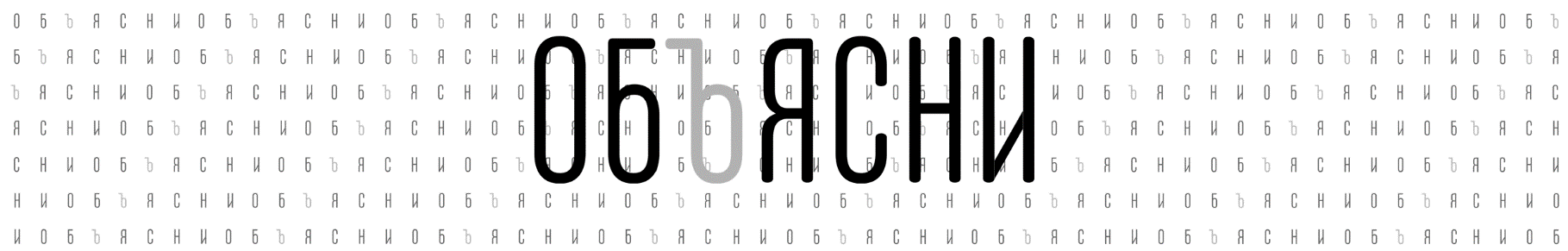 Описание курса по подготовке к олимпиадам         Для Родителей                Что Мы делаем?Курс направлен на подготовку к олимпиадам РСОШ по математике. При получении любого диплома заключительного этапа олимпиады из этого списка абитуриент получает особые права на поступление в университеты РФ. Для этого ему нужно подтвердить олимпиаду, написав ЕГЭ по профильной математике на 75+ баллов. (75-минимальный порог).  Особыми правами считается БВИ (без вступительных испытаний). Это значит, что абитуриент, подтвердив олимпиаду, принимается в университет в первый приоритет зачисления. Если абитуриент собирается поступать в вуз, где, кроме трех ЕГЭ, нужно писать вступительные испытания-ДВИ (например, МГУ), то олимпиада дает 100 баллов по этому испытанию.Какие олимпиады дают БВИ и ДВИ в какие вузы написано на сайтах вузах. Разные олимпиады могут давать разные льготы в разные вузы, будьте внимательны!                Как Мы это делаем?Курс рассчитан на 5 месяцев, по 2 занятия в неделю. Одно занятие по теории, второе – практическое. Олимпиады построены таким образом, что в первой половине учебного года (до января) проходит первый (дистанционный) этап, который нужно писать самому, чаще всего выполняя задачи и вбивая ответы на сайте олимпиады. Практические занятия направлены на решение задач первого этапа и увеличение количества учеников, прошедших на второй этап.Второй этап(заключительный) ученик пишет в университетах или на специальных площадках (после января), утвержденными организаторами, если прошел по результатам первого. Теоретические занятия направлены на решение задач прошлых лет разных олимпиад и углубленную теорию по сравнению со школьной.            Для кого Мы это делаем? Наши курсы рассчитаны на учащихся 10 и 11 классов.                 Для УчениковА.    Что нам НЕ надо от Тебя:Нам абсолютно не важно, чтобы ты учился на «4»-«5».     В.    Что нам надо от Тебя:Нам важно, чтобы ты был ответственным, трудолюбимым и целеустремленным. Доброкачественно и в срок выполнял домашние задания, не пропускал занятия. Олимпиады - это своего рода спорт. Побеждает тот, кто подходит к этому с «огнем» в глазах!